Systemic Anti-Cancer Therapy Regimen Data Standard HISO 10080:2021Published XX 2021Te Aho o Te Kahu, the Cancer Control Agency is an independent departmental agency that was established to lead and unite efforts to deliver better cancer outcomes for Aotearoa.Te Aho o Te Kahu develops and publishes cancer-specific data standards in partnership with the Health Information Standards Organisation (HISO).Te Aho o Te Kahu and HISO acknowledge the many people and organisations who contributed to the publication of this data standard.Citation: Te Aho o Te Kahu. 2021. HISO 10080:2021 Systemic Anti-Cancer Therapy Regimen Data Standard. Wellington: Te Aho o Te Kahu.Published in <month> 2021 by Te Aho o Te Kahu, the Cancer Control Agency
PO Box 5013, Wellington 6140, New ZealandISBN xxx-x-xx-xxxxxx-x (online)HP xxxx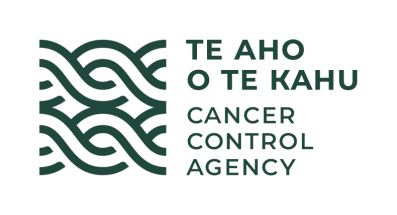 This document is available at teaho.govt.nz and health.govt.nzContents1	Purpose	12	Scope	23	Background	33.1	Definitions	33.2	Legislation and regulations	43.3	Related specifications	44	Requirements	54.1	SNOMED CT	54.2	Character sets	54.3	Medicine concept specification	54.4	Data element template	65	Data elements	75.1	Regimen value set taxonomy	75.2	Regimen value sets	75.3	Regimen naming convention	195.4	Regimen SNOMED CT concepts	215.5	Unapproved medicines and unapproved indications	215.6	Use of numbers in dosage information documentation	215.7	Publication of regimens	225.8	FHIR API	225.9	Retention of discontinued and superseded regimens	225.10	Regimen creation and maintenance process	226	IMPLEMENTATION requirements	246.1	Adoption roadmap	24PurposeThis document is a standard for the accurate and consistent identification and description of systemic anti-cancer therapy regimens in New Zealand. Systemic anti-cancer therapy (SACT) refers to all drug treatments for cancer. This includes chemotherapy, targeted therapies, hormones and other drug therapies. The standard originates from the project called SACT NZ at its launch in late 2018, which sets out to develop a detailed database of information on patients receiving systemic anti-cancer therapy across New Zealand, aiming to identify and reduce variation, enhance equity of access and support resource planning. In 2020 the project was renamed ACT-NOW which stands for Anti-Cancer Therapy – Nationally Organised Workstreams.  The project, in its first phase, requires the development of national data and regimen definitions to create a solid foundation for the subsequent capture of meaningful and comparable data at a national level.ScopeThe data standard covers treatment regimens for adult solid or haematological cancers developed under the auspices of the ACT-NOW project and software systems used to develop and manage those regimens.This document identifies the mandatory data elements and code sets required to construct consistent, accessible and accurate SACT regimen definitions. The standard does not cover:Adolescent and young adult cancer patients (AYA)Non-malignant bloodsClinical trialsWhile the standard currently excludes treatment regimens for paediatric cancers of all types and one-off regimens developed by individual clinicians, it is expected that any regimens eventually developed for these situations will comply with the standard.BackgroundThe New Zealand Cancer Action Plan | Te Mahere mō te Mate Pukupuku o Aotearoa  2019-2029 provides a pathway to improve cancer outcomes for all New Zealanders with the objectives of building a system that delivers consistent and modern cancer care, equitable cancer outcomes, fewer cancers and better cancer survival, supportive care and end of life care.Te Aho o Te Kahu (Cancer Control Agency) is the independent departmental agency, reporting directly to the Minister of Health, charged with providing strong central leadership and oversight of cancer control in New Zealand.The Anti-Cancer Therapy – Nationally Organised Workstreams (ACT-NOW) programme was launched in late 2018 to develop a detailed database of information on patients receiving systemic anti-cancer therapy across New Zealand and work with the medical oncology, haematology, pharmacist and nursing communities to identify and reduce variation, enhance equity of access and support resource planning.The first phase of the ACT-NOW project requires the development of national data and regimen definitions to create a solid foundation for the subsequent capture of meaningful and comparable data at the national level. Linking this project with Whakamaua – Māori Health Action Plan 2020-25 will enable Te Aho o Te Kahu to coordinate action to achieve the aims of He Korowai Oranga – Māori Health Strategy.The Cancer Health Information Strategy 2015 endorsed SNOMED CT as the required system of terminology for point of care applications. SNOMED CT must be the clinical terminology used to capture cancer health information at point of care.All systems with medicines management functions are required to adhere to HISO 10024.1:2018 New Zealand Universal List of Medicines and New Zealand Formulary in order to be properly functional and interoperable in the digital health ecosystem. DefinitionsLegislation and regulationsThe following legislation and regulations are relevant to this standard:Medicines Act 1981 and Medicines Regulations 1984.ACT-NOW regimens contain information about medicines.  Clinical systems that use ACT-NOW regimens will record health information about individual people and the medicines administered to them during their care. Related specificationsThe following documents have been used to develop or are referenced in this standard.New Zealand Cancer Health Information Strategy. Wellington: Ministry of HealthNew Zealand Cancer Plan: Better, faster cancer care 2015–2018. Wellington: Ministry of HealthNew Zealand Cancer Action Plan 2019–2029 – Te Mahere mō te Mate Pukupuku o Aotearoa 2019–2029. Revised January 2020. Wellington: Ministry of HealthHISO 10013:2015 HL7 Standards EndorsementHISO 10038.3 National Cancer Core Data StandardHISO 10042 Medication Charting and Medicine Reconciliation StandardsHISO 10063:2017 GS1 Standards EndorsementHISO 10083:2020 Interoperability RoadmapRequirementsSNOMED CTClinical terminology standardCoded data elements in ACT-NOW regimens use by default the SNOMED CT terminology for clinical information. The concepts making up each value domain are denoted by either the preferred term or a clinically agreed term and are linked to entries in the SNOMED CT browser. The SNOMED CT concept identifier (SCTID) can be viewed by hovering over the link. Some data elements are restricted to a definite set of SNOMED CT concepts, while others are more open-ended and allow the user to select from a wider set of concepts, usually within a certain hierarchy or sub-hierarchy eg, the set of all disease concepts. See the SNOMED CT Search and Data Entry Guide for a guide to building a user-friendly search across the terminology.Systems should display the SNOMED preferred or clinically agreed term and capture the SNOMED concept identifier accordingly.The SNOMED NZ Edition, incorporating the SNOMED CT International Edition and released in April and October every year, is the standard distribution. SNOMED CT is free to use in New Zealand and easy to implement. Download and install each release from the Member Licensing and Distribution Service or integrate your software with the SNOMED CT terminology service provided by the Ministry of Health.Character setsText data elements must accommodate macrons for te reo Māori and diacritic characters for other commonly used languages. By default, this means using the Unicode Basic Latin, Latin-1 Supplement and Latin Extended A character sets.ISO/IEC 10646:2017 Information technology – Universal Coded Character Set (UCS) is the recognised standard. UTF-8 is the recommended character encoding.Medicine concept specificationACT-NOW cancer regimens specify medicines using the New Zealand Medicines Terminology (NZMT) Medicinal Product (MP) concept SCTID and Tall Man lettering preferred term. Where the MP concept models a medicine that either: meets the requirements of the Health Quality & Safety Commission (HQSC) Medication Safety Expert Advisory Group’s Specify Brand Advice Guidance or the working group has objective evidence that available presentations of the medicine are not interchangeable in oncology practice.The human readable format displayed to users in software systems will be «MP preferred term» «(Brand Name)».Data element templateData element specifications in this standard conform to the requirements of ISO/IEC 11179 Information Technology – Metadata Registries (MDR). Data elementsRegimen value set taxonomyThe value set taxonomy for ACT-NOW regimens is: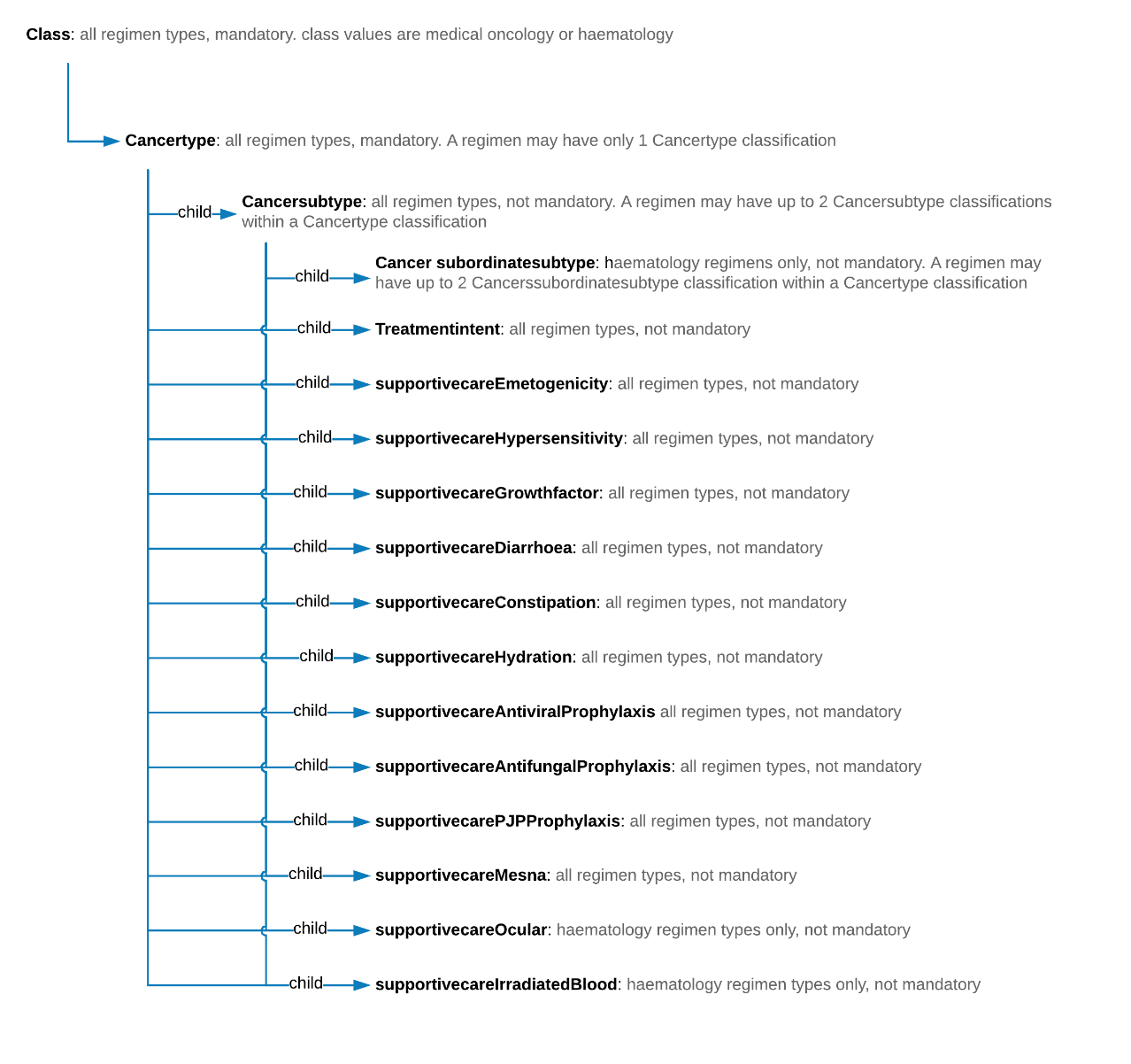 Regimen value setsCancer typeNote: Two values in the proposed list of permissible cancer types, being ‘marrow transplant’ and ‘blood and marrow transplant’ are terms from the SNOMED CT Procedure hierarchy.  Work is currently underway to support collecting the relevant cancer types that would represent these two terms.  Cancer subtypeCancer subordinate subtypeTreatment intentNote: The proposed list of permissible values for capturing treatment intent is currently under review.  Dose formDose unitAdministration frequencyRoute of administrationSupportive careThe permissible value set codes for supportive care dimensions in ACT-NOW regimens are:Antifungal prophylaxisAntiviral prophylaxisDiarrhoea riskEmetogenicityGrowth factor supportHydrationHypersensitivity/infusion related reaction riskIrradiation blood componentsConstipation riskOcular toxicity riskPneumocystis jiroveci pneumonia (PJP) prophylaxisMesna uroprotectionFuture value set additionsWhen new values need to be added to the value set collection, these principles apply:Where a suitable SNOMED CT concept exists in the SNOMED CT International Edition it will be usedIf a suitable concept in the SNOMED CT International Edition does not exist, a new concept will be created in the SNOMED CT New Zealand Extension.Regimen naming conventionSelecting and applying value set components to the regimen in the regimen editor, the software sets up the structure of the regimen name.Each regimen has two names:The Full Name which is a unique description for a cancer regimen that defines the regimen in detailThe Clinical Name which is a human readable description of a regimen name that is displayed in clinical software and documents accessed by clinicians. The clinical name contains abbreviations of the cancer type and other regimen parameters to improve its readability.Name structureThe general structure for full regimen names will be:«cancer type» - «cancer subtype» «treatment intent» [«cancer subordinate subtype»] «regimen name suffix»Regimen name suffix contentThe regimen name suffix further describes the regimen and differentiates it from other, similar regimens. Where the regimen is derived from a clinical trial or an internationally recognised publication, the suffix will draw on the naming convention established by the triallists or the authors of the publication rather than creating a new identifier for the regimen. For example, the name for the FOLFOX6 regimen includes the word FOLFOX6 rather than the names leucovorin, fluorouracil and oxaliplatin. If the working group decides to modify an internationally recognised regimen the change will be indicated by placing a lower case «m» in front of the internationally accepted regimen name. The constraints applying to this convention are:1.	If the regimen can be used to treat tumours in more than one cancer type group, new regimens duplicating the regimen content are created for each cancer type.2.	No more than two cancer subtypes may be allocated to the same regimen within a cancer type group. If the regimen can be used to treat more than two cancer subtypes in a cancer type group, duplicate regimens will be created.3.	Regimen value set information is not included in the regimen suffix.Working groups are expected to follow the direction laid down by International Statistical Classification of Diseases and Related Health Problems 10th Revision (ICD-10) (and any successor document) where possible in defining regimen name suffixes.The sequence for the suffix content is:1.	Time2.	Manner3.	PlaceAny of these suffix components can be omitted if not required.Use of Tall Man lettering in medicine namesTall Man lettering reduces the risk of look-alike and sound-alike medicine name confusion and errors.Tall Man lettering will be used for all medicine names used in the Full Name and the Clinical Name where the current Aotearoa New Zealand Tall Man lettering list defines a Tall Man variant for either the medicine’s generic or brand name.Use of medicine brand names in regimen namesRegimen names will not include references to medicine brand names. Where a working group decides a medicine name is to be included in the regimen name, the generic name will be used.The only exception to this requirement is where the various brands of a generic medicine are regarded as not being clinically interchangeable. In this situation the medicine will be referred to as «generic name (required brand)» to ensure users can identify the brand to be administered to the patient. This exception will only be applied if either:The generic medicine meets the requirements of the Medication Safety Expert Advisory Group’s Specify Brand Advice Guidance orA generic medicine does not meet Specify Brand Advice Guidance requirements, but the working group has objective evidence that available presentations of the medicine are not interchangeable.Supportive care medicinesSupportive care value sets and supportive care medicines do not form part of the name of a regimen.Regimen SNOMED CT conceptsEach regimen is to be modelled as a SNOMED CT concept in the SNOMED CT New Zealand Extension. Such SNOMED CT concepts will be published when the regimen it models receives final approval from Te Aho o Te Kahu.Unapproved medicines and unapproved indicationsWhere an ACT-NOW regimen refers to an unapproved medicine or the indication for one or more of the medicines has not been approved by Medsafe, software displaying the regimen will alert users to the presence of an unapproved medicine or indication. Users will be responsible for securing any additional levels of patient consent needed before the relevant medicines can be administered.Unapproved indications involve medicines that are used in routine clinical practice in New Zealand which have not been through a formal review process by Medsafe for a particular type of cancer. This use is often described as off–label use. These medicines may be used under section 25 of the Medicines Act 1981 when informed patient consent is obtained before they are used.Unapproved medicines are medicines that are used in routine clinical practice which have not been through a formal review process by Medsafe. They may be used under section 29 of the Medicines Act 1981 when informed patient consent is obtained before they are used.Use of numbers in dosage information documentationACT-NOW regimens will follow HISO 10042 Medication Charting and Medicine Reconciliation Standards in the way doses and medicines are recorded and expressed in regimen documentation to minimise the risk of medication error. The key requirements are:Avoid leading zeros by expressing the dose as number between 1 and 999 using appropriate units of measureNever use a zero after a decimal point unless it is followed by another digit that is not a zero (eg. 10.0mg is not acceptable, but 10.05mg is acceptable)Use the full name of a measurement instead of an abbreviation to avoid confusion (eg, microgram instead of mcg or μg, nanogram instead of ng)? Do not use abbreviated medicine names when specifying a medicine in the detail of regimen documentationUse unit or international unit as appropriate rather than the abbreviations U or IU.Also see Health Quality and Safety’s Error-prone abbreviations, symbols and dose designations. Publication of regimensApproved national standard regimens will be published in the SACT Regimen Library (SRL).  The published regimens can be found on https://nzf.org.nz/regimens.FHIR APIACT-NOW regimen definitions are accessible to authorised users via a FHIR API using the PlanDefinition resource.Retention of discontinued and superseded regimensDiscontinued and superseded regimens must be retained for clinical and medico–legal reference purposes. Clinical users of the ACT-NOW regimen system will not be able to routinely access discontinued or superseded regimens via their clinical system or through the New Zealand Formulary cancer regimens pages. The system administrator will provide access to nominated discontinued or superseded regimens on application.Regimen creation and maintenance processThe process for maintaining regimen concepts, terms and definitions across SNOMED CT and New Zealand Universal List of Medicines (NZULM) is outlined in Figure 1. Figure : Regimen creation and maintenance process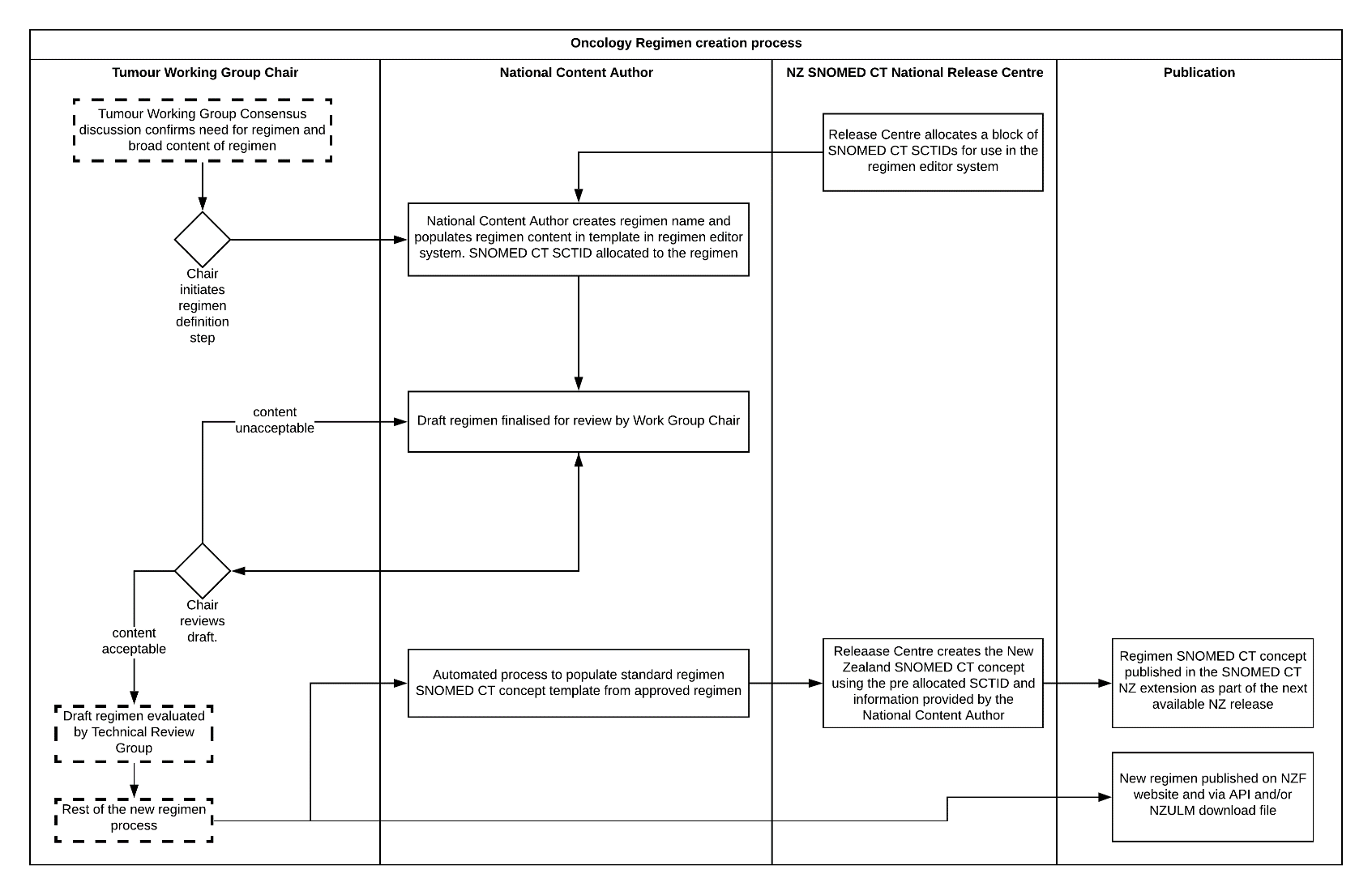 IMPLEMENTATION requirementsAdoption roadmapTe Aho o Te Kahu will lead national adoption of this standard as an element of the ACT-NOW project under the Cancer Action Plan 2019-2029.The ACT-NOW project will develop a data and information roadmap that will:identify and understand the priority cancer data and information needs of key stakeholdersunderstand how to support the implementation of digital technology that can help deliver care in more clinically and cost-effective ways to improve equityimplement and support an integrated standards-based approach to the collection, retrieval and linkage of high-quality, comparable data at all stages of cancer care, including post-cancer careensure timely distribution of relevant and accurate cancer data and information that addresses identified priorities and addresses our obligations under Te Tiriti o Waitangidevelop a sustainable approach to ensure rapid access for stakeholders to data and information that enables them to develop actionable insightsdevelop a policy and pathway that drives coordination, prioritisation and consistency of approach to cancer information systems to support patient-centred and coordinated care.The planned steps to implement this standard are as follows:publication of approved national standard regimens at the completion of each cancer type working group’s consideration of available cancer unit regimens. The regimens will be published on https://nzf.org.nz/regimens.uptake of published regimens by individual cancer units for new patients via manual inclusion into patient care plans created in cancer management software. This supports the capture of data about patient management across the country required by the Cancer Action Planaddition of new functionality allowing electronic importation of regimens into cancer management softwareindividual cancer units move from manual inclusion of regimens into software care plans to electronic importation of regimens via FHIR API.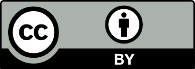 This work is licensed under the Creative Commons Attribution 4.0 International licence. In essence, you are free to: share ie, copy and redistribute the material in any medium or format; adapt ie, remix, transform and build upon the material. You must give appropriate credit, provide a link to the licence and indicate if changes were made.TermDefinitionTumour group or streamA group of similar or related cancers, usually categorised according to the bodily system or organ they are associated with (eg, bowel, gynaecological, breast).SNOMED CTSystematized Nomenclature of Medicine – Clinical Terms is a systematic, computer-processable collection of medical terms that provide definitions and synonyms that cover anatomy, diseases, findings, procedures, microorganisms, substances and so on. It is a consistent way to store, retrieve and aggregate medical data across specialties and sites of care.DefinitionA statement that expresses the essential nature of the data element and its differentiation from other elements in the data set.A statement that expresses the essential nature of the data element and its differentiation from other elements in the data set.A statement that expresses the essential nature of the data element and its differentiation from other elements in the data set.Source standardsEstablished data definitions or guidelines relating to the data element.Established data definitions or guidelines relating to the data element.Established data definitions or guidelines relating to the data element.Data typeAlphabetic (A)DateDate/timeNumeric (N)Alphanumeric (X)BooleanRepresentational classCode, free text, value or identifier.For date and time data types, use full date or partial date.Field sizeMaximum number of charactersRepresentational layoutThe formatted arrangement of characters in alphanumeric elements, for example:X(50) for a 50-character alphanumeric stringNNN for a 3-digit numberNNAAAA for a formatted alphanumeric identifier.Value domainThe named, enumerated or described set of valid values or codes that are acceptable for the data element.Each coded data element has a specified code set.The named, enumerated or described set of valid values or codes that are acceptable for the data element.Each coded data element has a specified code set.The named, enumerated or described set of valid values or codes that are acceptable for the data element.Each coded data element has a specified code set.ObligationIndicates if the data element is mandatory or optional in the context, or whether its appearance is conditional.Indicates if the data element is mandatory or optional in the context, or whether its appearance is conditional.Indicates if the data element is mandatory or optional in the context, or whether its appearance is conditional.Guide for useAdditional guidance to inform the use of the data element.Additional guidance to inform the use of the data element.Additional guidance to inform the use of the data element.Verification rulesQuality control mechanisms that preclude invalid values.Quality control mechanisms that preclude invalid values.Quality control mechanisms that preclude invalid values.DefinitionThe taxonomy level that defines the body system group of cancers the regimen treats.The taxonomy level that defines the body system group of cancers the regimen treats.The taxonomy level that defines the body system group of cancers the regimen treats.Source standardsSNOMED New Zealand EditionSNOMED New Zealand EditionSNOMED New Zealand EditionData typeNumeric Representational classCodeField size18Representational layoutN(18)Value domainObligationMandatoryMandatoryMandatoryGuide for useThe permissible codes for cancer type in ACT-NOW regimens are derived from the malignant neoplastic disease branch of the SNOMED CT disease hierarchy.The permissible codes for cancer type in ACT-NOW regimens are derived from the malignant neoplastic disease branch of the SNOMED CT disease hierarchy.The permissible codes for cancer type in ACT-NOW regimens are derived from the malignant neoplastic disease branch of the SNOMED CT disease hierarchy.DefinitionThe taxonomy level that defines the discrete cancer type from the body system group of cancers that the regimen treats.The taxonomy level that defines the discrete cancer type from the body system group of cancers that the regimen treats.The taxonomy level that defines the discrete cancer type from the body system group of cancers that the regimen treats.Source standardsSNOMED New Zealand EditionSNOMED New Zealand EditionSNOMED New Zealand EditionData typeNumeric Representational classCodeField size18Representational layoutN(18)Value domainObligationMandatoryMandatoryMandatoryGuide for useThe permissible values for cancer subtype in ACT-NOW regimens are derived from the neoplastic disease branch of the SNOMED CT disease hierarchy.The permissible values for cancer subtype in ACT-NOW regimens are derived from the neoplastic disease branch of the SNOMED CT disease hierarchy.The permissible values for cancer subtype in ACT-NOW regimens are derived from the neoplastic disease branch of the SNOMED CT disease hierarchy.DefinitionThe taxonomy level that further defines the discrete cancer type from the body system group of cancers that the regimen treats according to cancer tissue characteristics or the cancer’s response to treatment.The taxonomy level that further defines the discrete cancer type from the body system group of cancers that the regimen treats according to cancer tissue characteristics or the cancer’s response to treatment.The taxonomy level that further defines the discrete cancer type from the body system group of cancers that the regimen treats according to cancer tissue characteristics or the cancer’s response to treatment.Source standardsSNOMED New Zealand EditionSNOMED New Zealand EditionSNOMED New Zealand EditionData typeNumericRepresentational classCodeField size18Representational layoutN(18)Value domainObligationOptional. Inclusion of the cancer subordinate subtype in the regimen description is conditional.Optional. Inclusion of the cancer subordinate subtype in the regimen description is conditional.Optional. Inclusion of the cancer subordinate subtype in the regimen description is conditional.Guide for useThe permissible values for cancer subordinate subtypes in ACT-NOW regimens are derived from the malignant neoplastic disease branch of the SNOMED CT disorder hierarchy.The permissible values for cancer subordinate subtypes in ACT-NOW regimens are derived from the malignant neoplastic disease branch of the SNOMED CT disorder hierarchy.The permissible values for cancer subordinate subtypes in ACT-NOW regimens are derived from the malignant neoplastic disease branch of the SNOMED CT disorder hierarchy.DefinitionThe value set characterises the nature of treatment the regimen or the expectation of whether treatment is curative or palliative.The value set characterises the nature of treatment the regimen or the expectation of whether treatment is curative or palliative.The value set characterises the nature of treatment the regimen or the expectation of whether treatment is curative or palliative.Source standardsSNOMED New Zealand EditionSNOMED New Zealand EditionSNOMED New Zealand EditionData typeNumeric Representational classCodeField size18Representational layoutN(18)Value domainObligationOptional. Inclusion of treatment intent in the regimen description is conditional.Optional. Inclusion of treatment intent in the regimen description is conditional.Optional. Inclusion of treatment intent in the regimen description is conditional.Guide for useThe permissible values for cancer subordinate subtypes in ACT-NOW regimens are derived from the malignant neoplastic disease branch of the SNOMED CT disorder hierarchy.The permissible values for cancer subordinate subtypes in ACT-NOW regimens are derived from the malignant neoplastic disease branch of the SNOMED CT disorder hierarchy.The permissible values for cancer subordinate subtypes in ACT-NOW regimens are derived from the malignant neoplastic disease branch of the SNOMED CT disorder hierarchy.DefinitionThe value set defines the physical form of the medicine the regimen requires to be administered to the patient.The value set defines the physical form of the medicine the regimen requires to be administered to the patient.The value set defines the physical form of the medicine the regimen requires to be administered to the patient.Source standardsSNOMED New Zealand EditionSNOMED New Zealand EditionSNOMED New Zealand EditionData typeNumeric Representational classCodeField size18Representational layoutN(18)Value domainNote:  A suitable list of values will be determined once the New Zealand common pharmaceutical dose form reference set has been reviewed.Note:  A suitable list of values will be determined once the New Zealand common pharmaceutical dose form reference set has been reviewed.Note:  A suitable list of values will be determined once the New Zealand common pharmaceutical dose form reference set has been reviewed.ObligationMandatoryMandatoryMandatoryGuide for useThe permissible values for Dose form in ACT-NOW regimens are derived from the New Zealand common pharmaceutical dose form reference set in the SNOMED New Zealand Edition.The permissible values for Dose form in ACT-NOW regimens are derived from the New Zealand common pharmaceutical dose form reference set in the SNOMED New Zealand Edition.The permissible values for Dose form in ACT-NOW regimens are derived from the New Zealand common pharmaceutical dose form reference set in the SNOMED New Zealand Edition.Definition The value set defines the unit of measure used to define how much medicine the regimen requires to be administered to the patient.  The value set defines the unit of measure used to define how much medicine the regimen requires to be administered to the patient.  The value set defines the unit of measure used to define how much medicine the regimen requires to be administered to the patient. Source standardsSNOMED New Zealand EditionSNOMED New Zealand EditionSNOMED New Zealand EditionData typeNumeric Representational classCodeField size18Representational layoutN(18)Value domainObligationMandatoryMandatoryMandatoryGuide for use* Flat dosing refers to medication doses that are not defined in terms of the patient’s weight, surface area or body mass index (BMI). It is a concept used to enhance patient safety that is specific to oncology practice.The permissible values for dose unit in ACT-NOW regimens are derived from the SNOMED CT Unit of measure hierarchy.  This list is also a subset of the New Zealand common pharmaceutical dose unit reference set in the SNOMED New Zealand Edition.* Flat dosing refers to medication doses that are not defined in terms of the patient’s weight, surface area or body mass index (BMI). It is a concept used to enhance patient safety that is specific to oncology practice.The permissible values for dose unit in ACT-NOW regimens are derived from the SNOMED CT Unit of measure hierarchy.  This list is also a subset of the New Zealand common pharmaceutical dose unit reference set in the SNOMED New Zealand Edition.* Flat dosing refers to medication doses that are not defined in terms of the patient’s weight, surface area or body mass index (BMI). It is a concept used to enhance patient safety that is specific to oncology practice.The permissible values for dose unit in ACT-NOW regimens are derived from the SNOMED CT Unit of measure hierarchy.  This list is also a subset of the New Zealand common pharmaceutical dose unit reference set in the SNOMED New Zealand Edition.DefinitionThe value set defines the frequency that the regimen specifies a medicine is to be administered to patients.The value set defines the frequency that the regimen specifies a medicine is to be administered to patients.The value set defines the frequency that the regimen specifies a medicine is to be administered to patients.Source standardsSNOMED New Zealand EditionSNOMED New Zealand EditionSNOMED New Zealand EditionData typeNumeric Representational classCodeField size18Representational layoutN(18)Value domainObligationMandatoryMandatoryMandatoryGuide for useThe permissible values for administration frequency in ACT-NOW regimens are derived from the SNOMED CT Frequencies hierarchy.  This list is also a subset of the New Zealand common pharmaceutical frequency reference set in the SNOMED New Zealand Edition.The permissible values for administration frequency in ACT-NOW regimens are derived from the SNOMED CT Frequencies hierarchy.  This list is also a subset of the New Zealand common pharmaceutical frequency reference set in the SNOMED New Zealand Edition.The permissible values for administration frequency in ACT-NOW regimens are derived from the SNOMED CT Frequencies hierarchy.  This list is also a subset of the New Zealand common pharmaceutical frequency reference set in the SNOMED New Zealand Edition.DefinitionThe value set the route by which the regimen specifies a medicine is administered to the patient.The value set the route by which the regimen specifies a medicine is administered to the patient.The value set the route by which the regimen specifies a medicine is administered to the patient.Source standardsSNOMED New Zealand EditionSNOMED New Zealand EditionSNOMED New Zealand EditionData typeNumeric Representational classCodeField size18Representational layoutN(18)Value domainObligationMandatoryMandatoryMandatoryGuide for useThe permissible values for route of administration are drawn from the Introduction procedure branch of the SNOMED CT Procedures hierarchy.The permissible values for route of administration are drawn from the Introduction procedure branch of the SNOMED CT Procedures hierarchy.The permissible values for route of administration are drawn from the Introduction procedure branch of the SNOMED CT Procedures hierarchy.DefinitionThe value set identifies whether the patient should receive antifungal prophylaxis as part of the regimen.The value set identifies whether the patient should receive antifungal prophylaxis as part of the regimen.The value set identifies whether the patient should receive antifungal prophylaxis as part of the regimen.Source standardsSNOMED New Zealand EditionSNOMED New Zealand EditionSNOMED New Zealand EditionData typeNumeric Representational classCodeField size18Representational layoutN(18)Value domainObligationOptionalOptionalOptionalGuide for useDefinitionThe value set identifies whether the patient should receive antiviral prophylaxis as part of the regimen.The value set identifies whether the patient should receive antiviral prophylaxis as part of the regimen.The value set identifies whether the patient should receive antiviral prophylaxis as part of the regimen.Source standardsSNOMED New Zealand EditionSNOMED New Zealand EditionSNOMED New Zealand EditionData typeNumeric Representational classCodeField size18Representational layoutN(18)Value domainObligationOptionalOptionalOptionalGuide for useDefinitionThe value set identifies the level of risk of diarrhoea occurring during therapy with the regimen and advises whether anti-diarrhoeal medicines should be prescribed with this regimenThe value set identifies the level of risk of diarrhoea occurring during therapy with the regimen and advises whether anti-diarrhoeal medicines should be prescribed with this regimenThe value set identifies the level of risk of diarrhoea occurring during therapy with the regimen and advises whether anti-diarrhoeal medicines should be prescribed with this regimenSource standardsSNOMED New Zealand EditionSNOMED New Zealand EditionSNOMED New Zealand EditionData typeNumeric Representational classCodeField size18Representational layoutN(18)Value domainObligationOptionalOptionalOptionalGuide for useDefinitionThe value set identifies the level of risk of nausea, vomiting or retching occurring with the regimen.The value set identifies the level of risk of nausea, vomiting or retching occurring with the regimen.The value set identifies the level of risk of nausea, vomiting or retching occurring with the regimen.Source standardsSNOMED New Zealand EditionSNOMED New Zealand EditionSNOMED New Zealand EditionData typeNumeric Representational classCodeField size18Representational layoutN(18)Value domainObligationOptionalOptionalOptionalGuide for useDefinitionThe value set identifies whether patients receiving the regimen will need growth factor medication to be prescribed with therapy.The value set identifies whether patients receiving the regimen will need growth factor medication to be prescribed with therapy.The value set identifies whether patients receiving the regimen will need growth factor medication to be prescribed with therapy.Source standardsSNOMED New Zealand EditionSNOMED New Zealand EditionSNOMED New Zealand EditionData typeNumeric Representational classCodeField size18Representational layoutN(18)Value domainObligationOptionalOptionalOptionalGuide for useDefinitionThe value set identifies whether patients receiving the regimen will need routine hydration to be administered with therapy.The value set identifies whether patients receiving the regimen will need routine hydration to be administered with therapy.The value set identifies whether patients receiving the regimen will need routine hydration to be administered with therapy.Source standardsSNOMED New Zealand EditionSNOMED New Zealand EditionSNOMED New Zealand EditionData typeNumeric Representational classCodeField size18Representational layoutN(18)Value domainObligationOptionalOptionalOptionalGuide for useDefinitionThe value set identifies the level of risk of a hypersensitivity infusion related reaction occurring with the regimen and advises whether routine premedication is recommended.The value set identifies the level of risk of a hypersensitivity infusion related reaction occurring with the regimen and advises whether routine premedication is recommended.The value set identifies the level of risk of a hypersensitivity infusion related reaction occurring with the regimen and advises whether routine premedication is recommended.Source standardsSNOMED New Zealand EditionSNOMED New Zealand EditionSNOMED New Zealand EditionData typeNumeric Representational classCodeField size18Representational layoutN(18)Value domainObligationOptionalOptionalOptionalGuide for useDefinitionThe value set identifies whether irradiation of blood components is recommended for patients receiving the regimen.The value set identifies whether irradiation of blood components is recommended for patients receiving the regimen.The value set identifies whether irradiation of blood components is recommended for patients receiving the regimen.Source standardsSNOMED New Zealand EditionSNOMED New Zealand EditionSNOMED New Zealand EditionData typeNumeric Representational classCodeField size18Representational layoutN(18)Value domainObligationOptionalOptionalOptionalGuide for useDefinitionThe value set identifies the level of risk of constipation occurring during therapy with the regimen and advises whether laxative medicines should be prescribed with this regimenThe value set identifies the level of risk of constipation occurring during therapy with the regimen and advises whether laxative medicines should be prescribed with this regimenThe value set identifies the level of risk of constipation occurring during therapy with the regimen and advises whether laxative medicines should be prescribed with this regimenSource standardsSNOMED New Zealand EditionSNOMED New Zealand EditionSNOMED New Zealand EditionData typeNumeric Representational classCodeField size18Representational layoutN(18)Value domainObligationOptionalOptionalOptionalGuide for useDefinitionThe value set identifies the level of risk of ocular toxicity occurring with the regimen and advises whether corticosteroid eye drops should be prescribed with the regimen.The value set identifies the level of risk of ocular toxicity occurring with the regimen and advises whether corticosteroid eye drops should be prescribed with the regimen.The value set identifies the level of risk of ocular toxicity occurring with the regimen and advises whether corticosteroid eye drops should be prescribed with the regimen.Source standardsSNOMED New Zealand EditionSNOMED New Zealand EditionSNOMED New Zealand EditionData typeNumeric Representational classCodeField size18Representational layoutN(18)Value domainObligationOptionalOptionalOptionalGuide for useDefinitionThe value set identifies whether the patient should receive Pneumocystis jiroveci prophylaxis as part of the regimenThe value set identifies whether the patient should receive Pneumocystis jiroveci prophylaxis as part of the regimenThe value set identifies whether the patient should receive Pneumocystis jiroveci prophylaxis as part of the regimenSource standardsSNOMED New Zealand EditionSNOMED New Zealand EditionSNOMED New Zealand EditionData typeNumeric Representational classCodeField size18Representational layoutN(18)Value domainObligationOptionalOptionalOptionalGuide for useDefinitionThe value set identifies whether the patient should receive mesna uroprotective medicines as part of the regimen. The value set identifies whether the patient should receive mesna uroprotective medicines as part of the regimen. The value set identifies whether the patient should receive mesna uroprotective medicines as part of the regimen. Source standardsSNOMED New Zealand EditionSNOMED New Zealand EditionSNOMED New Zealand EditionData typeNumeric Representational classCodeField size18Representational layoutN(18)Value domainObligationOptionalOptionalOptionalGuide for use